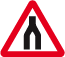 start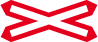 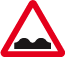 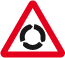 Dual carriage way ends.Where is give way?Where is risk of ice?Where is no left turn?Where is the sign tram crossing ahead?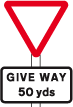 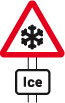 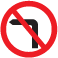 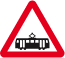 Where is cross roads?Where is no cycling?Where is no U-turn?Where is slippery road?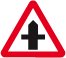 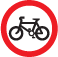 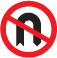 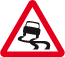 Where is tunnel ahead?Where is no right turn?Where is mini roundabout?Where is steep hill downwards?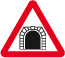 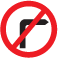 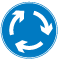 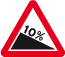 Where is level crossing without Barrier or gate?Where is one way traffic sign?Where is the loose chippings sign?Where is zebra crossing?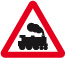 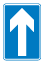 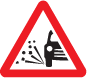 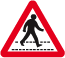 Where is the cattle sign?Where is maximum speed?Where is no overtaking?Where is the stop sign?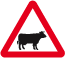 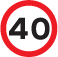 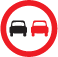 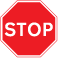 Where is level crossing without a barrier?Where is uneven road?Where is roundabout?Stop 